ИЗО-ДЕЯТЕЛЬНОСТЬИ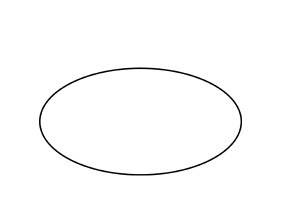 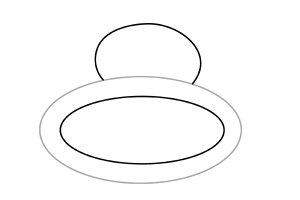 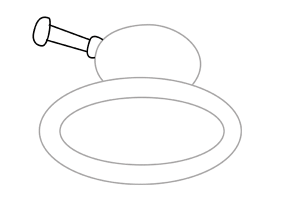 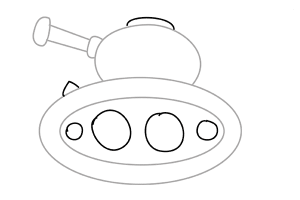 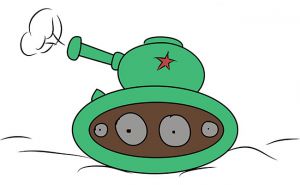 